BROUGHTON COMMUNITY & SPORTS ASSOCIATION (BCSA)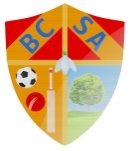 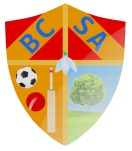 MEETING MINUTESTuesday 15th May 2018Apologies: Jules Levsen, Joanne Harbour-MartinPresent:Sean Clixby (Chair), Martin Hempstock (Treasurer), Neil Simpson (Vice chair), Ann Wood (Secretary), Louise Price (Council Rep), Steve Portess, Roger Bonnett, Peter Clixby.Minutes from the last meeting: Passed.  Proposed Martin Hempstock. Seconded Steve Portess.Matters Arising: None.Correspondence: Spam - Nat WestAnnual ReturnCo-op. Enquiring what we have spent the money on. Sean had to fill a form in. We are looking at ways to spend the money. Bank Statements.Town Council Feedback:Multi use area is on the agenda. Committee are going to meet but no date yet. It is hard to get the councillors support. Some think it is political. The council will be reduced to 9.The figures for the hire of the floodlight area does not bring the income in which the council expected. Neil put a suggestion in regarding the council to get Broughton to save business rates. Broughton Vale land available for football pitches. BCSA would like to run the multi-use pitch if it was up and running.   We would need a playing field management team. It was 2014 when we started looking at getting facilities improved. Community Projects 2018: Broughton in Bloom:Have held two sessions planting bulbs and plants. Roger is pleased with the help from the community. Women's Institute, brownies, guides, allotments, Toddlers, little Acorns, Broughton Primary School and church. These planters, flowers and herbs are getting maintained and watered. Perennials have been used so they come back every year. Small percentage of bedding used.BCSA are happy to support Broughton in Bloom. Had some very positive comments regarding the planting.Broughton in Bloom are having a stall at Broughton Show. Hopefully will have a coffee morning to help raise funds.£500 Grant from Broughton Town Council via North Lincolnshire council.Cinema event:Broughton Club would like to hold the event but not on a Saturday evening. They did suggest a Friday night and Saturday afternoon. Booking room and helping to promote the event would need people to help. Martin happy to book projector and sort out the equipment. It would be more expensive to do a Friday evening/Saturday afternoon. Village Hall would be available to do on a Saturday. We could get different groups to help run the event. Running Group- mini obstacle course. Broughton Ravers run the bar.Little Acorns - sweets and drinksDates: July 21st, July 28th, 4th August 18th August. Time 8am to 10pm. Co-op Grant:Money to be spent by end of yearInsurance:This has been paid. Will need cover for Broughton Burn and Mini Burn. Walking Group: The 90th walk is coming up. They will mark the 100th walk. Plenty of members and get good support on walks.Running Group:Runners are asking for t-shirts. Order has been placed. Getting interest from people in Scunthorpe and Scawby. Sports Specific Sub Group:No informationGrant Application Form:None.Broughton relief in need Trust:No applications. 3rd parties can apply on behalf of someone else.  Neil Simpson has been nominated a trustee. Treasurer required. Insurance:Agreement in principle to event insurance obtained by Roger Bonnett subject to it suiting everyone’s needs within the organisation.Proposed: Sean Clixby. Seconded: Steve Portess.Aims for the future: Short term:  Cinema eventMore numbers to join BCSAMedium Term:  Sports Specific group working towards the Floodlit Multi-Sport Astro FacilityContinue to find funding for projects.Long Term: Improve provision for sport and recreation in BroughtonAOB:Peter Clixby gave a cheque for £141.17 from donations given from the death of Mrs Iris Watson (Mother in law to Peter and Grandma to Sean). Steve Portess gave a cheque from NISA for £250.Date of next meeting:AGM on Tuesday 10th July 2018, 20.00 in Broughton Working Mens Club. 